Āgenskalna Valsts ģimnāzijas sporta apģērbs skolēniemE-veikals ĀVĢ sporta apģērbam: ej.uz/avg-sports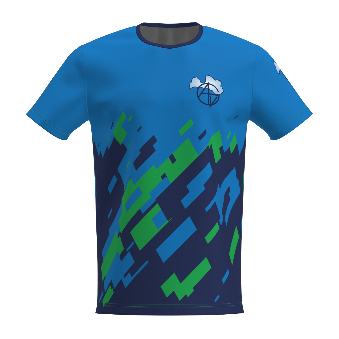 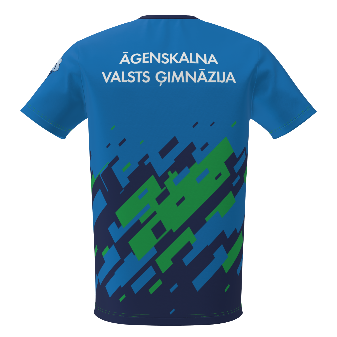 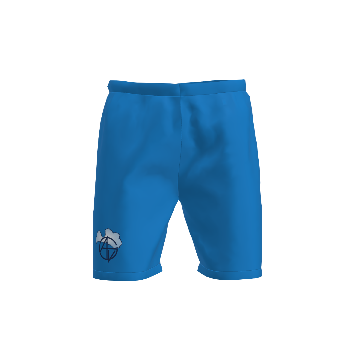 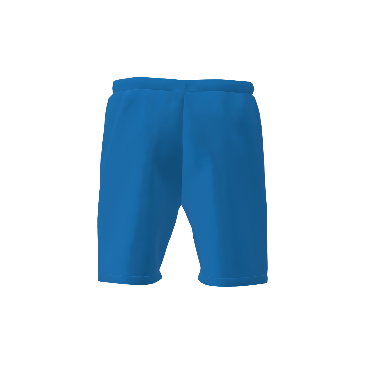 Sporta krekls – 19,00 Eur ar PVN*Sporta komplekts (krekls + šorti) – 25,00 Eur ar PVN*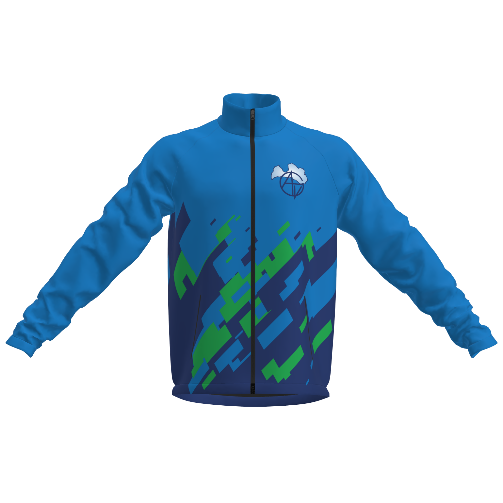 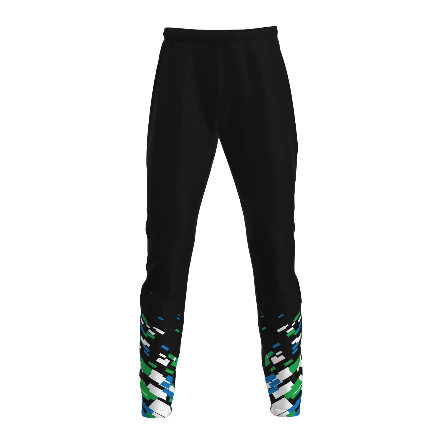 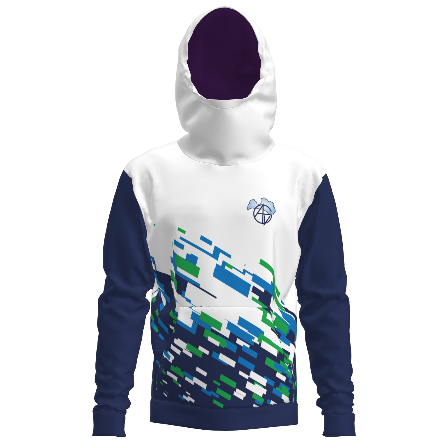 Jaka – 45,00 Eur ar PVN*Bikses – 40,00 Eur ar PVN*Džemperis – 45,00 Eur ar PVN**Cenas norādītas pasūtījumiem, kas veikti līdz 27. jūlijam. Pēc 27. jūlija par individuālu pasūtījumu izpildi piemaksa 5,00 Eur + PVN un piegādes izmaksas ar Omnivas pakomātu starpniecību. Līdz 27. jūlijam veiktie pasūtījumi tiks uzražoti un piegādāti skolēniem līdz 2. septembrim.Ražotājs: MINT print, SIA, PVN reģ.nr. 44103081951, mintprint.lv
Kontaktpersona: Elizabete Blūmentāle, 24226021, elizabete@mintprint.lvE-veikals ĀVĢ sporta apģērbam: ej.uz/avg-sports